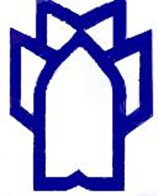 نام و نام خانوادگی: محمد نظریان پیردوستیسمت: معاون آموزشی کمیته تحقیقات دانشجویی دانشکده پرستاری مامایی دانشگاه علوم پزشکی کرمانشاهرسته: دانشجوی پرستاری دانشکده پرستاری مامایی دانشگاه علوم پزشکی کرمانشاه دانشکده محل خدمت: دانشکده پرستاری مامایی دانشگاه علوم پزشکی کرمانشاهمدرک تحصیلی: کارشناسی پرستاریمقالات چاپ شده در مجله:Challenges of Clinical Nursing Training Through Internship Approach: A Qualitative Study